DIPERMAKLUMKAN DENGAN HORMAT, SAYA YANG BERTANDA TANGAN DIBAWAH INI :NAMA LENGKAP 		:     …………………………………...................NIP			:     ……………………………………….............PANGKAT/GOL. RUANG	:     …………………………………...................PENDIDIKAN 		:     …………………………………...................JABATAN 			:     …………………………………...................UNIT KERJA 		:     …………………………………...................INSTANSI			:     …………………………………...................DENGAN INI MENGAJUKAN PERMOHONAN UNTUK MENGIKUTI SELEKSI TERBUKA JABATAN PIMPINAN TINGGI PRATAMA   …………………………..*  PADA PEMERINTAH KABUPATEN PARIGI MOUTONG, SEBAGAI BAHAN PERTIMBANGAN, KAMI LAMPIRKAN BERKAS - BERKAS SEBAGAI BERIKUT :SURAT PERSETUJUAN PEJABAT PEMBINA KEPEGAWAIAN UNTUK MENGIKUTI SELEKSI JPT PRATAMA …………………………..* DI LINGKUNGAN PEMERINTAH KABUPATEN PARIGI MOUTONG ;FOTOCOPY SK PANGKAT TERAKHIR ;FOTOCOPY SK JABATAN PENGANGKATAN AWAL SAMPAI DENGAN TERAKHIR SEBAGAI PEJABAT ADMINISTRATOR DAN PEJABAT FUNGSIONAL JENJANG AHLI MADYA ** ;FOTOCOPY IJAZAH TERAKHIR ;FOTOCOPY SPT TAHUN TERAKHIR ;FOTOCOPY HASIL PENILAIAN KERJA 2 TAHUN TERAKHIR ( 2016 DAN 2017 ) ;FOTOCOPY PAKTA INTEGRITAS ;SURAT TANDA TAMAT PENDIDIKAN DAN PELATIHAN (STTPP) ;FOTOCOPY SERTIFIKAT DIKLAT TEKNIS DAN DIKLAT FUNGSIONAL ; RIWAYAT HIDUP (CV) LENGKAP ;SURAT KETERANGAN TIDAK PERNAH DIJATUHI HUKUMAN PIDANA ATAU TIDAK SEDANG MENJALANI PROSES HUKUM PIDANA DARI KEPOLISIAN ;SURAT KETERANGAN BEBAS NARKOBA DAN SURAT KETERANGAN BERBADAN SEHAT DARI RUMAH SAKIT PEMERINTAH :SURAT KETERANGAN TIDAK PERNAH DIJATUHI HUKUMAN DISIPLIN TINGKAT SEDANG / BERAT ATAU TIDAK SEDANG MENJALANI HUKUMAN DISIPLIN TINGKAT SEDANG ATAU BERAT;PAS PHOTO BERWARNA MERAH 4x6 SEBANYAK 3 LEMBAR ;DEMIKIAN, ATAS PERHATIANNYA DIUCAPKAN TERIMA KASIH.PELAMAR ………………………………….KETERANGAN :*    isi Jabatan PTP yang dilamar.**   Pilih salah satu atau keduanya bila ada.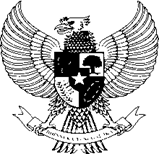 BUPATI PARIGI MOUTONG  *REKOMENDASI 	Nomor : Yang bertandatangan dibawah ini Bupati Parigi Moutong *, dengan ini menyatakan bahwa pegawai Aparatur Sipil Negara dibawah ini :Nama 			:     ………………………………………………NIP			:     ………………………………………………Pangkat/Gol Ruang	:     ………………………………………………Pendidikan Terakhir 	:     ………………………………………………Jabatan		:     ………………………………………………Disetujui untuk mengikuti seleksi terbuka Jabatan Pimpinan Tinggi Pratama ………………….….. ** Kabupaten Parigi Moutong.Demikian Surat Persetujuan ini dibuat untuk dipergunakan sebagaimana mestinya.Parigi,  ……………………. 2018BUPATI PARIGI MOUTONG *SAMSURIZAL TOMBOLOTUTUKETERANGAN :*  Sesuaikan dengan PPK Daerah Asal** Cantumkan Jabatan PTP yang dilamar. PERIHAL	:  LAMARAN SELEKSI TERBUKA JPT PRATAMA	   KABUPATEN PARIGI MOUTONG TAHUN 2018        KEPADA YTH. KETUA PANITIA SELEKSI TERBUKA        JPT PRATAMA KABUPATEN PARIGI MOUTONG        TAHUN 2018         DI –                 PARIGI